足球队一、项目简介杭州师范大学足球队成立以来已有多年的历史，杭师大足球队是一个非常有爱的团体，在教练朱宏杰老师的带领下秉持着球队中团结友爱，球场中坚持拼搏的精神。队员之间相处融洽，不仅在训练比赛中相互鼓励帮助，在学业中也是同样如此。在比赛场上，球员们拼尽全力，不放弃不服输。对于每一位队员来说，球队已然是大家心中的一个家了，我们为着同样的目标一起努力，一起奋斗，流过泪流过血！也正是如此，杭州师范大学足球队在成立以来的各项赛事中取得了非常优异的成绩。二、运动风采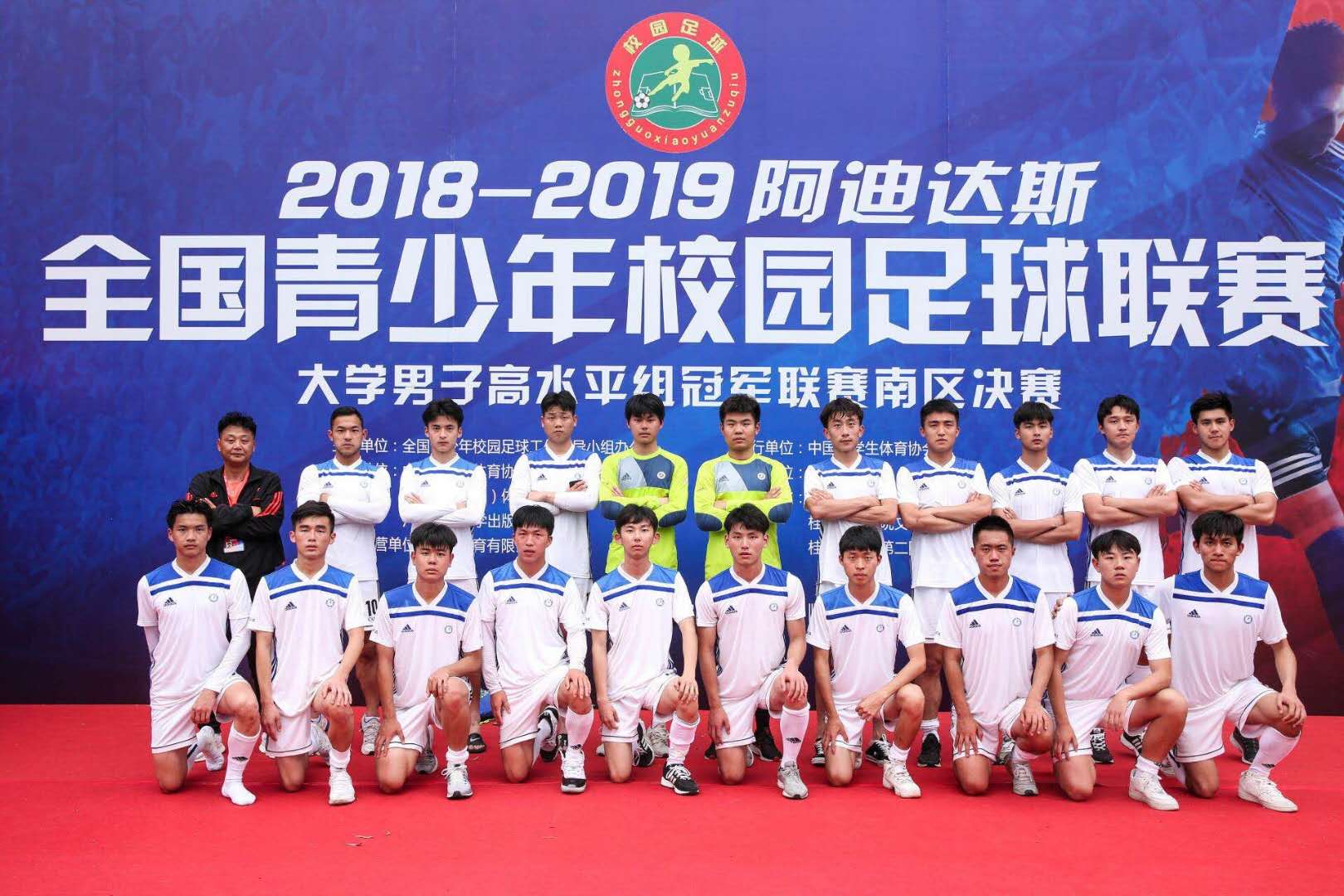 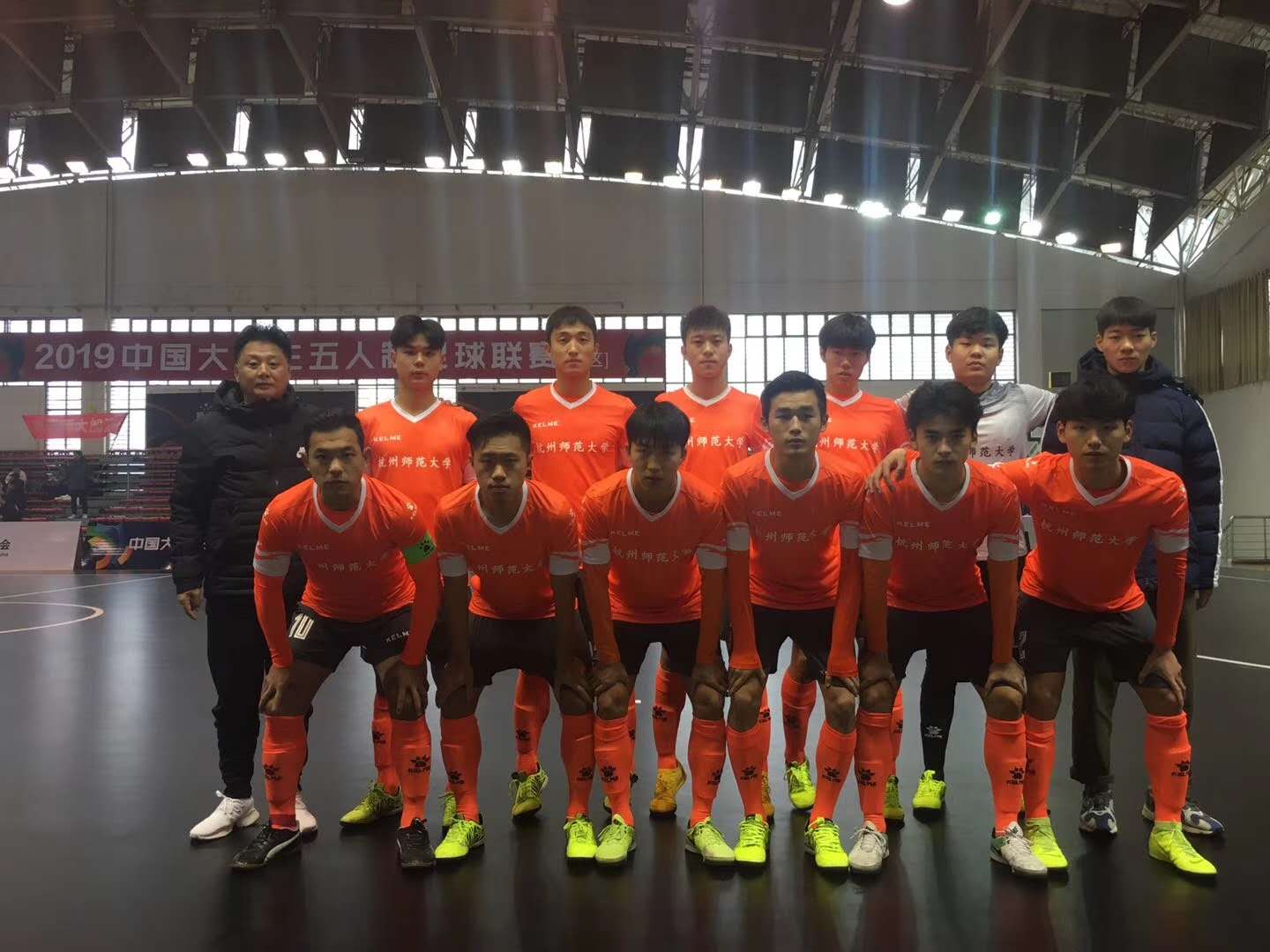 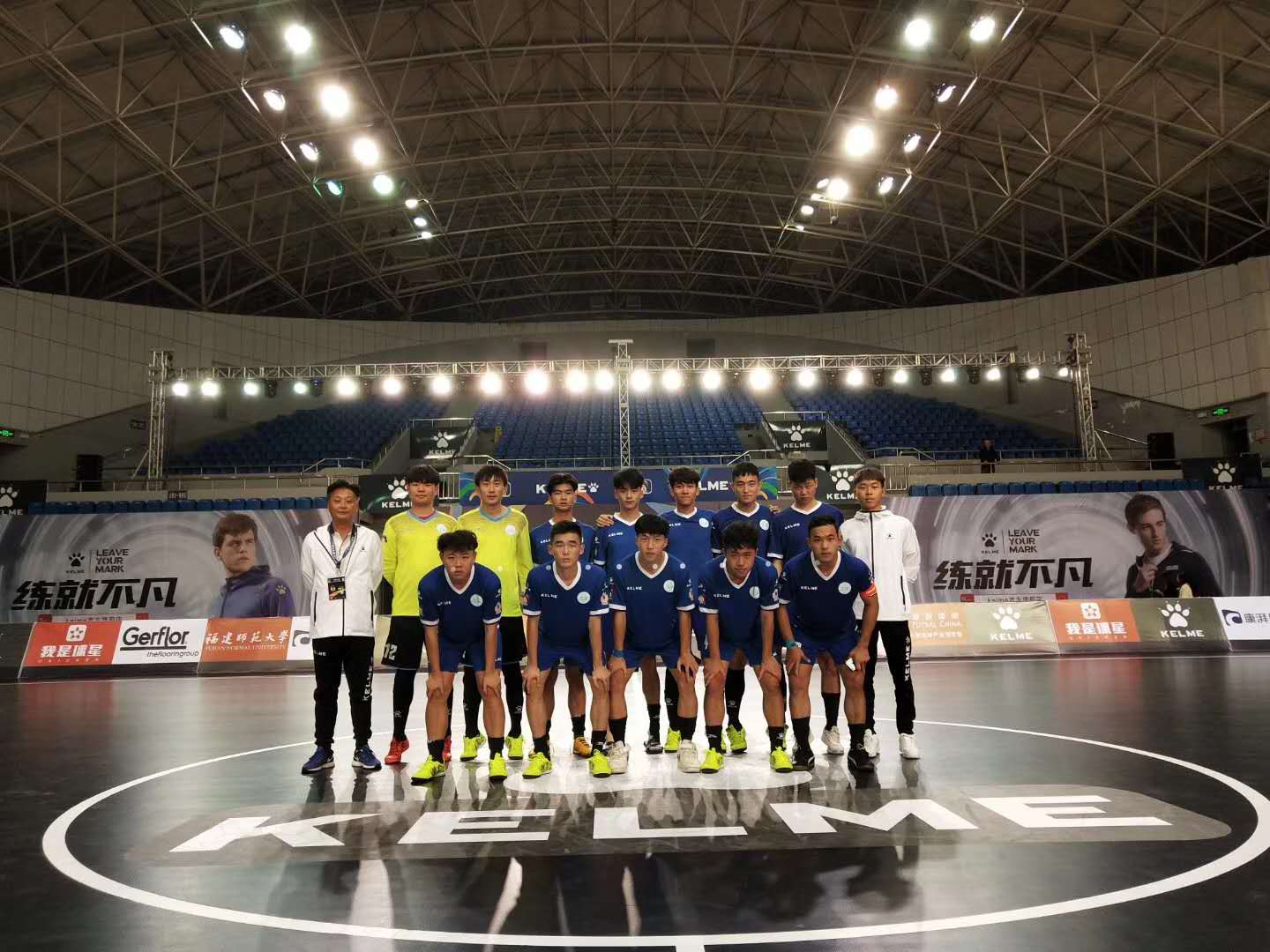 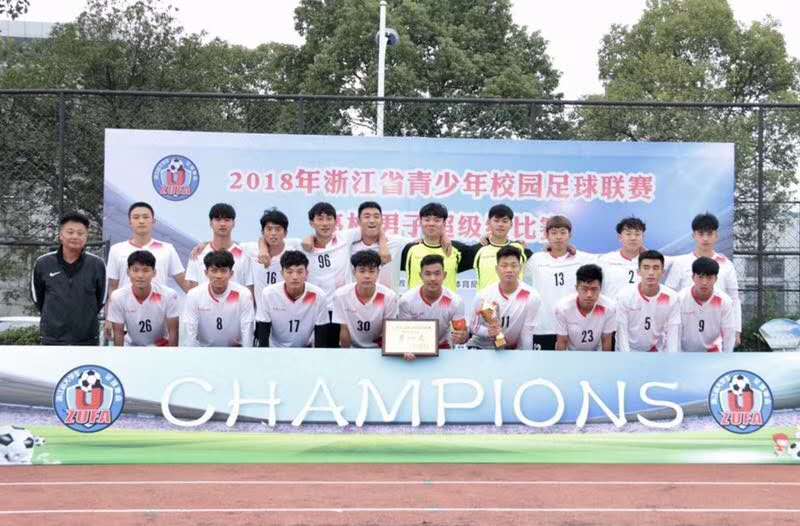 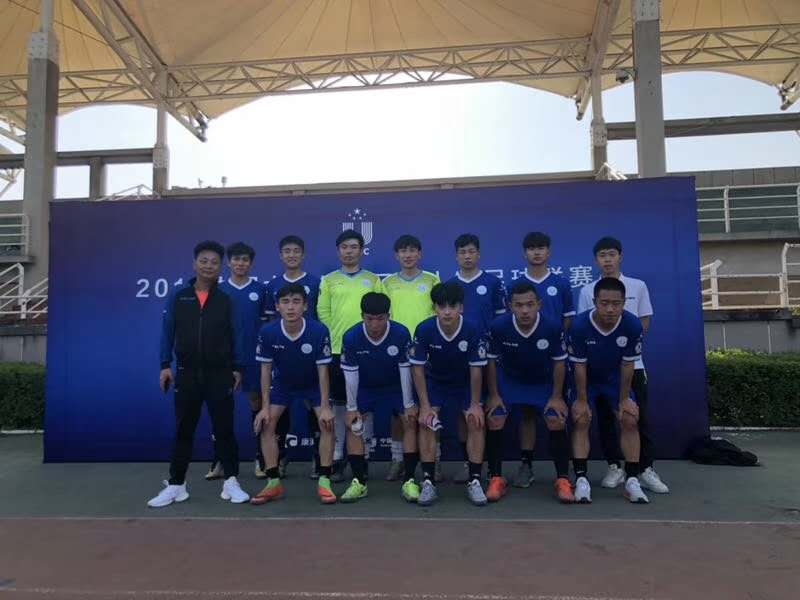 